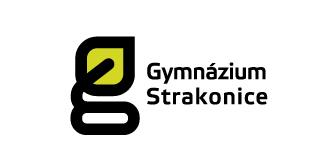 GYMNÁZIUM, STRAKONICE, MÁCHOVA 174Ve Strakonicích dne 20. března 2023			Věc: Pozvánka k vykonání přijímací zkoušky V souladu s vyhláškou č. 353/2016 Sb., kterou se stanoví podrobnosti o organizaci přijímacího řízení ke vzdělávání ve středních školách, je tímto zván Váš syn / zvána Vaše dcera k přijímací zkoušce do prvního ročníku čtyřletého gymnázia, obor 79-41-K/41 Gymnázium. V den uvedený v pozvánce vygenerované Cermatem se dostavte v 8:15 hodin do budovy Gymnázia, Strakonice, Máchova 174.Písemná přijímací zkouška se skládá z testu z matematiky, českého jazyka, anglického a německého jazyka. Harmonogram přijímací zkoušky:	8:30	-	10:00 h.	test z matematiky 	10:50 	- 	12:10 h.	test z českého jazyka 	12:30	-	13:25 h. 	test z anglického a německého jazykaCermat uvolní výsledky přijímacích zkoušek školám v pátek 28. 4. 2023. Celkový výsledek přijímacího řízení bude zveřejněn do 2 pracovních dnů. Rozhodnutí o přijetí se nezasílá, zákonný zástupce si ho může po zveřejnění výsledků vyzvednout osobně v sekretariátu školy a současně lze odevzdat Zápisový lístek. Rozhodnutí o nepřijetí si může zákonný zástupce vyzvednout osobně 3. května 2023 do 16 hodin v sekretariátu školy a současně lze podat odvolání. Nevyzvednutá rozhodnutí o nepřijetí budou zaslána poštou.  Poučení: Dle § 60c, odst. 3 zákona č. 561/2004 Sb., školský zákon, uchazeč, který se pro vážné důvody k řádnému termínu přijímací zkoušky nedostavil a svoji neúčast písemně nejpozději do 3 dnů omluvil řediteli školy, ve které ji měl konat, koná zkoušku v náhradním termínu.Podle § 38 odst. 1 zákona č. 500/2004 Sb., správní řád, mají účastníci a jejich zástupci právo nahlížet do spisu, a to i v případě, že je rozhodnutí ve věci již v právní moci (§ 73).Zápisový lístek stvrzující zájem nastoupit ke studiu je nutno odevzdat do 10 pracovních dnů ode dne zveřejnění výsledků.Všem uchazečům přeji úspěch u zkoušek!Mgr. Miroslav Hlava v. r.ředitel Gymnázia Strakonice